Программавступительного испытания в аспирантуру по направлению 14.06.01 Ядерная, тепловая и возобновляемая энергетика и сопутствующие технологиипо профилю05.14.03 Ядерные энергетические установки, включая проектирование, эксплуатацию и вывод из эксплуатации.Разработчики:Руководитель ООП 						Жерин И.И.Руководитель профиля					Шаманин И. В.Томск 2018ТРЕБОВАНИЯ К УРОВНЮ ПОДГОТОВКИ ПОСТУПАЮЩИХ В АСПИРАНТУРУПрограмма вступительного испытания по профилю подготовки Ядерные энергетические установки, включая проектирование, эксплуатацию и вывод из эксплуатации, предназначена для поступающих в аспирантуру в качестве руководящего учебно-методического документа для целенаправленной подготовки к сдаче вступительного испытания.Целью проведения вступительных испытаний является оценка знаний, готовности и возможности поступающего к освоению программы подготовки в аспирантуре, к самостоятельному выполнению научной работы, подготовке и защите диссертации на соискание ученой степени кандидата наук. Поступающий в аспирантуру должен продемонстрировать высокий уровень практического и теоретического владения материалом вузовского курса по дисциплинам направления «Ядерная физика и технологии»: «Ядерная физика», «Физика ядерного реактора», «Управление нейтронным полем в ядерном реакторе», «Гидродинамика и теплообмен в ядерной энергетической установке», «Ядерное материаловедение», «Моделирование физических процессов в ядерной энергетической установке».СОДЕРЖАНИЕ И СТРУКТУРА ВСТУПИТЕЛЬНОГО ИСПЫТАНИЯПО Профилю Электрические станции и электроэнергетические системыВступительный экзамен проводится в форме компьютерного тестирования. Тестирование длится 60 минут без перерывов. Отсчёт времени начинается с момента входа соискателя в тест. Инструктаж, предшествующий тестированию, не входит в указанное время. У каждого тестируемого имеется индивидуальный таймер отсчета. Организаторами предусмотрены стандартные черновики, использование любых других вспомогательных средств запрещено.Тест состоит из 36 тестовых заданий базовой сложности разных типов: с выбором одного или нескольких верных ответов из 4 предложенных, на установление верной последовательности, соответствия, с кратким ответом.Распределение заданий в тесте по содержанию представлено в Таблице 1.Таблица 1 Структура теста по профилюЯдерные энергетические установки, включая проектирование, эксплуатацию и вывод из эксплуатацииОСНОВНАЯ ЛИТЕРАТУРАОсновы теории и методы расчета ядерных энергетических реакторов : учебное пособие / Г. Г. Бартоломей [и др.]. - 3-е изд, перераб. и доп.. — Екатеринбург: Юланд, 2016. — 512 с.. — Библиогр.: с. 503-504.http://catalog.lib.tpu.ru/catalogue/advanced/document/RU%5CTPU%5Cbook%5C338509Проскуряков, Константин Николаевич. Ядерные энергетические установки : учебное пособие для вузов / К. Н. Проскуряков. — Москва: Издательский дом МЭИ, 2015. — 446 с.: ил.. — Библиогр.: с. 414-416. — Словарь терминов: с. 417-445.. — ISBN 978-5-383-00782-2.http://catalog.lib.tpu.ru/catalogue/advanced/document/RU%5CTPU%5Cbook%5C338454Окунев, Вячеслав Сергеевич. Основы прикладной ядерной физики и введение в физику ядерных реакторов: учебное пособие / В. С. Окунев. — 2-е изд., испр. и доп. — Москва: Изд-во МГТУ, 2015. — 535 с.	Шаманин, Игорь Владимирович. Торий в ядерных реакторах: физика, технология, безопасность : учебное пособие / И. В. Шаманин, Ф. П. Кошелев, А. А. Ухов; Томский политехнический университет. — Томск: Изд-во ТПУ, 2001. — 128 с.Физический расчет ядерного реактора на тепловых нейтронах : учебное пособие для вузов [электронный ресурс] / В. И. Бойко [и др.]; Национальный исследовательский Томский политехнический университет (ТПУ) http://www.lib.tpu.ru/fulltext2/m/2012/m156.pdf Коротких, Александр Геннадьевич. Теплогидравлические процессы в ядерном реакторе и расчет их основных параметров : учебное пособие [Электронный ресурс] / А. Г. Коротких, И. В. Шаманин; Томский политехнический университет (ТПУ). http://www.lib.tpu.ru/fulltext2/m/2010/m189.pdf 	Беденко, Сергей Владимирович. Основы управления нейтронным полем в ядерном реакторе: учебное пособие [электронный ресурс] / С. В. Беденко, В. Н. Нестеров, И. В. Шаманин; Национальный исследовательский Томский политехнический университет (ТПУ). — 1 компьютерный файл (pdf; 1.96 MB). — Томск: Изд-во ТПУ, 2009. — Заглавие с титульного экрана. http://www.lib.tpu.ru/fulltext2/m/2012/m134.pdf 	Беденко, Сергей Владимирович. Основы учета и контроля делящихся материалов в производстве : учебное пособие [Электронный ресурс] / С. В. Беденко, И. В. Шаманин; Национальный исследовательский Томский политехнический университет (ТПУ). — 1 компьютерный файл (pdf; 3.4 MB). — Томск: Изд-во ТПУ, 2011. http://www.lib.tpu.ru/fulltext2/m/2012/m259.pdfАлексеев, Сергей Владимирович. Дисперсионное ядерное топливо / С. В. Алексеев, В. А. Зайцев, С. С. Толстоухов. — Москва: Техносфера, 2015. — 246 с.: ил.. — Библиогр.: с. 228-246.. — ISBN 978-5-94836-428-5. http://catalog.lib.tpu.ru/catalogue/advanced/document/RU%5CTPU%5Cbook%5C337933ДОПОЛНИТЕЛЬНАЯ ЛИТЕРАТУРАБекман И.Н., Атомная и ядерная физика: радиоактивность и ионизирующие излучения: учебник для бакалавриата и магистратуры : . — Москва: Юрайт, 2016. http://catalog.lib.tpu.ru/catalogue/advanced/document/RU%5CTPU%5Cbook%5C347823 Бекман И.Н.,  Радиоэкология и экологическая радиохимия: учебник для бакалавриата и магистратуры − Москва: Юрайт, 2016. http://catalog.lib.tpu.ru/catalogue/advanced/document/RU%5CTPU%5Cbook%5C347825Бекман, И.Н.. Ядерные технологии: учебник для бакалавриата и магистратуры : . — Москва: Юрайт, 2016, http://catalog.lib.tpu.ru/catalogue/advanced/document/RU%5CTPU%5Cbook%5C347828Климов, Аполлон Николаевич. Ядерная физика и ядерные реакторы : учебник / А. Н. Климов. — 3-е изд., стер.. — Екатеринбург: АТП, 2015. — 350 с. http://catalog.lib.tpu.ru/catalogue/advanced/document/RU%5CTPU%5Cbook%5C317890Владимиров В.И. Физика ядерных реакторов: Практические задачи по эксплуатации ядерных реакторов. М.: Либроком, 2009. — 480 с. http://catalog.lib.tpu.ru/catalogue/advanced/document/RU%5CTPU%5Cbook%5C165699Галанин А.Д. Введение в теорию ядерных реакторов на тепловых нейтронах. Учебное пособие. – М.: ЭА, 1990. – 536с. http://catalog.lib.tpu.ru/catalogue/advanced/document/RU%5CTPU%5Cbook%5C36935 Крамеров А.Я., Шевелев Я.В. Инженерные расчеты ядерных реакторов. М.: ЭА, 1984. 736 с. http://catalog.lib.tpu.ru/catalogue/advanced/document/RU%5CTPU%5Cbook%5C38133Перспективные ядерные топливные циклы и реакторы нового поколения : учебное пособие [электронный ресурс] / В. И. Бойко [и др.]; Национальный исследовательский Томский политехнический университет (ТПУ). —Томск: Изд-во ТПУ, 2009. http://www.lib.tpu.ru/fulltext2/m/2012/m136.pdf Тепловыделение в ядерном реакторе / Е.С. Глушков, В.Е. Демин, Н.Н. Пономарев-Степной, А.А. Хрулев / Под ред. Н.Н. Пономарева-Степного.  М.: Энергоатомиздат, 1985.  160 с. http://catalog.lib.tpu.ru/catalogue/advanced/document/RU%5CTPU%5Cbook%5C52958Кириллов, Павел Леонидович. Тепломассообмен в ядерных энергетических установках : учебное пособие для вузов / П. Л. Кириллов, Г. П. Богословская. — 2-е изд., перераб.. — Москва: ИздАт, 2008. — 256 с.  http://catalog.lib.tpu.ru/catalogue/advanced/document/RU%5CTPU%5Cbook%5C156066Б. М. Ма  Материалы ядерных энергетических установок / Б.М. Ма ; Перевод с англ. Ю. Ф. Чернилина.М. : Энергоатомиздат, 1987.http://catalog.lib.tpu.ru/catalogue/advanced/document/RU%5CTPU%5Cbook%5C52878Дементьев, Борис Александрович. Ядерные энергетические реакторы : учебник / Б. А. Дементьев. — 2-е изд., перераб. и доп.. — Москва: Энергоатомиздат, 1990. — 352 с.: ил.. — ISBN 5-283-03836-X. http://catalog.lib.tpu.ru/catalogue/advanced/document/RU%5CTPU%5Cbook%5C36277Internet и Intranet-ресурсыInternet-ресурсы (в т.ч. в среде LMS MOODLE и др. образовательные и библиотечные ресурсы):https://stud.lms.tpu.ru/course/view.php?id=457 – ЭК на платформе LMS MOODLE «Ядерная физика и ядерные технологии».https://stud.lms.tpu.ru/course/view.php?id=751 - ЭК на платформе LMS MOODLE «Ядерная физика».https://www.lib.tpu.ru/fulltext/m/2010/m2/main.html - Электронный учебник «Введение в ядерную физику».https://minenergo.gov.ru - Министерство энергетики российской федерации.http://www.rosatom.ru/aboutcorporation/activity/safety/ - Концерн «Росэнергоатом».www.sra-russia.ru - Российское научное Общество анализа риска.http://magbvt.ru/index.html - сайт журнала «Безопасность в техносфере».http://www.scopus.com/ -  реферативная база данных Scopus.https://elibrary.ru – научная электронная библиотека.МИНИСТЕРСТВО НАУКИ И ВЫСШЕГО ОБРАЗОВАНИЯ РОССИЙСКОЙ ФЕДЕРАЦИИ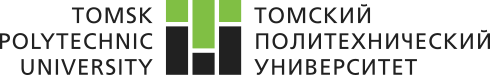 федеральное государственное автономное образовательное учреждение высшего образования«НАЦИОНАЛЬНЫЙ ИССЛЕДОВАТЕЛЬСКИЙТОМСКИЙ ПОЛИТЕХНИЧЕСКИЙ УНИВЕРСИТЕТ»УТВЕРЖДАЮДиректор ИЯТШ    			   О. Ю. Долматов«	» 			 2018 г.№Модуль тестаСодержательный блок (Контролируемая тема)Кол-во заданий в билетеМаксимальный балл за модульВесовой коэффициент заданияИтоговый балл за экзамен1.Ядерная физикаРадиоактивность ядер.152,781001.Ядерная физикаЯдерные реакции.152,781001.Ядерная физикаНейтронные взаимодействия.252,781001.Ядерная физикаИонизирующее излучение.152,781002.Физика ядерного реактораТеория деления атомных ядер.292,781002.Физика ядерного реактораТеория переноса нейтронов.592,781002.Физика ядерного реактораКонструкция ядерного реактора.192,781002.Физика ядерного реактораКлассификация ядерных реакторов.192,781003.Ядерное материаловедениеСвойства материалов ядерной энергетики.372,781003.Ядерное материаловедениеЯдерные и делящиеся материалы.172,781003.Ядерное материаловедениеКонструкционные и поглощающие материалы.272,781003.Ядерное материаловедениеРадиометрия нейтронного поля.172,781004.Управление нейтронным полем в ядерном реактореНестационарные процессы в ядерном реакторе.3112,781004.Управление нейтронным полем в ядерном реактореДетекторы излучения.1112,781004.Управление нейтронным полем в ядерном реактореМеханизмы управления нейтронным полем.3112,781004.Управление нейтронным полем в ядерном реактореСистемы контроля в ядерном реакторе.4112,781005.Гидродинамика и теплообменв ядерных реакторах.Паротурбинные реакторные установки.142,781005.Гидродинамика и теплообменв ядерных реакторах.Теплопроводность в ядерном реакторе.142,781005.Гидродинамика и теплообменв ядерных реакторах.Теплообмен в ядерном реакторе.142,781005.Гидродинамика и теплообменв ядерных реакторах.Гидродинамика в ядерном реакторе.142,78100ИТОГОИТОГОИТОГО36362,78100